Ordning for høymesse i Nøtterøy sokn.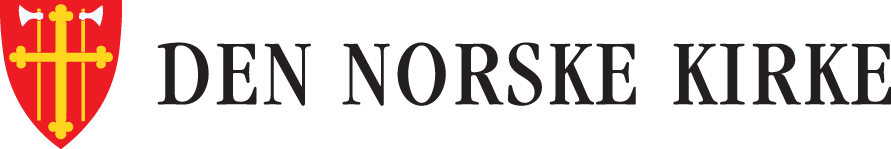 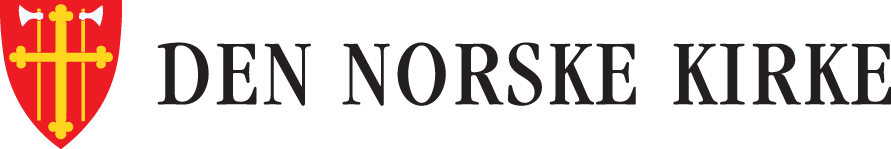 Samling1 ForberedelseKirkerommet er åpent en stund før gudstjenesten, med anledning til stillhet, lystenning og bønn.KlokkeringingKort informasjon om dagens gudstjeneste ved medliturg eller liturg.Informasjonen avsluttes med:ML/L | La oss være stille for Gud.Kort stillhet Tre klokkeslag2 Inngangssalme/preludiumSom preludium kan det fremføres vokal- eller instrumentalmusikk som svarer til dagens karakter. Dette skjer normalt som forspill til salmen.Det kan være prosesjon under preludiet/forspillet og/eller inngangssalmen. Prosesjonskors bæres først i prosesjonen. Lys, tekstbok, dåpsvann, brød og vin kan også bæres inn.Hvis brød og vin ikke er satt fram på et eget sidebord, eller på alteret før gudstjenesten, bæres det inn i prosesjonen og settes på sidebordet eller på alteret.Menigheten står under prosesjon, Inngangssalme og Hilsen.Valg gjøres av dagens team. 3 HilsenNår det er dåp i hovedgudstjenesten, velges et av de to første inngangsordene. Før de to første alternativene til inngangsord kan liturgen si: Kjære menighet:L | Nåde være med dere og fredfra Gud, vår Far, og Herren Jesus Kristus. eller L | I Faderens og () Sønnens og Den hellige ånds navn: Vår skaper, frigjører og livgiver.4 SamlingsbønnML | La oss be.ML | Gode Gud, du som gir liv til alt som lever, vi priser deg for jordens skjønnhet, for alt som lar oss kjenne at du er god. Her for ditt ansikt ber vi: Gi oss lyttende ører, takknemlige hjerter og tjenende hender.Eller:9. Samlingsbønner med kirkeårsvariable ledd.Eller: 10. Modell for lokalt utformet samlingsbønn.ML | Gud, vi ber.A | Amen.5 Syndsbekjennelse  Syndsbekjennelsen innledes med:L | I tillit til Guds nåde vil vi be om tilgivelse.Kort stillhetA | Gud, du kjenner og elsker oss alle. Du vil at vi skal ta vare på hverandre og på jorden. Vi vet at vi svikter og gjør deg imot. Tilgi oss og hjelp oss, for Jesu skyld.Eller den syndsbekjennelsen vi har brukt i Nøtterøy kirke etter siste gudstjenestereform:Hellige Gud, du har vist oss din gode vilje for livet. Vi bekjenner at vi ikke alltid ser den. Du har gitt oss én jord til bolig for alle mennesker. Vi bekjenner at vi ved våre holdninger og handlinger kan skade det liv du har skapt og har gjort deg imot. Tilgi oss. Gi oss visdom og mot til å gjøre din vilje. Til enkelte gudstjenester kan det brukes andre syndsbekjennelser. Bønnen kan hentes fra ulike kilder, eller utformes lokalt.Liturgen sier løftesord etter syndsbekjennelsen:L | Guds ord sier: Dersom vi bekjenner våre synder, er han trofast og rettferdig, så han tilgir oss syndene og renser oss for all urett. 1 Joh 1,9ellerL | Så høy som himmelen er over jorden, så veldig er hans miskunn over dem som frykter ham. Så langt som øst er fra vest, tar han syndene våre bort fra oss. Sal 103,11-126 Bønnerop KYRIE og 7 Lovsang GLORIAKyrie og Gloria synges.Gloria kan utelates i fastetiden.Allmenn serie 1A | Kyrie eleison. Gud Fader, miskunne deg. Kriste eleison. Herre Krist, miskunne deg. Kyrie eleison. Hellig Ånd, miskunne deg.L/ML | Ære være Gud i det høyesteA | og fred på jorden blant mennesker som Gud har glede i. Vi lover deg, vi priser deg, vi tilber deg, vi opphøyer deg.Ved kort form: Amen.Ved fullstendig form (Laudamus):ML | Vi hyller deg for din store herlighet, Herre Gud, himmelske konge, allmektige Fader.M | Vi lover deg, vi priser deg, vi tilber deg, vi opphøyer deg.ML | Herre, Guds enbårne Sønn, Jesus Kristus,Guds Lam som bærer verdens synder, miskunne deg over oss. Du som sitter ved Faderens høyre hånd, hør vår bønn.M | Vi lover deg, vi priser deg, vi tilber deg, vi opphøyer deg.ML | For du alene er hellig, du alene er Herren, du alene er Den høyeste, Jesus Kristus, med Den hellige ånd i Faderens herlighet.M | Vi lover deg, vi priser deg, vi tilber deg, vi opphøyer deg. Amen.Dåp i hovedgudstjenesten skjer normalt her.OrdetL/ML | La oss høre Herrens ord.Første lesningFra Det gamle testamentetML | Det står skrevet i/hos …Lesningen avsluttes med: ML | Slik lyder Herrens ord.10 Bibelsk salme / SalmeDet kan synges en bibelsk salme eller en annen salme, være korsang eller kort stillhet mellom lesningene. (Bibelsk salme krever forsanger)11 Andre lesningFra Det nye testamentet utenom evangelieneML | Det står skrevet i …Lesningen avsluttes med:ML | Slik lyder Herrens ord.12 EvangeliumHalleluja: nr. 977 6. og 4. i salmeboken (og dessuten søke om å få bruke Overøyes musikk komponert til bruk i Nøtterøy kirke fra etter sist gudstjenestereform»).Evangelielesningen innledes med hallelujaomkved eller et salmevers med hallelujaomkved.Det kan være evangelieprosesjon. Den som bærer boka kan ledsages av lysbærere.EvangelielesningL/ML | Det står skrevet i evangeliet etter …Lesningen avsluttes med:L/ML | Slik lyder det hellige evangelium.ResponsHallelujaomkved gjentas, eller det synges en kort salme eller et annet svarledd ved menighet eller kor. På førstedager kan det synges et høytidsvers som respons (N13: 41, 193, 228).13 PrekenPredikanten preker over evangelieteksten eller annen oppsatt prekentekst.Prekenen kan avsluttes med en av disse lovprisningene:L | Ære være Faderen og Sønnen og Den hellige ånd,som var og er og blir én sann Gud fra evighet og til evighet.ellerL | Ære være Faderen og Sønnen og Den hellige ånd: Vår skaper, frigjører og livgiver.Etter prekenen kan det gis tid til stillhet, en kort salme eller meditativ musikk.14 Trosbekjennelse CREDOTrosbekjennelsen synges eller fremsies..Dersom det er dåp i gudstjenesten, kan trosbekjennelsen utelates her. Eventuelt kan det synges en trosbekjennelsessalme.ML/L | La oss bekjenne vår hellige tro.A | Jeg tror på Gud Fader, den allmektige, himmelens og jordens skaper.Jeg tror på Jesus Kristus,Guds enbårne Sønn, vår Herre,som ble unnfanget ved Den hellige ånd, født av jomfru Maria,pint under Pontius Pilatus, korsfestet, død og begravet, fór ned til dødsriket,stod opp fra de døde tredje dag, fór opp til himmelen,sitter ved Guds, den allmektige Faders høyre hånd, skal derfra komme igjenfor å dømme levende og døde.Jeg tror på Den hellige ånd, en hellig, allmenn kirke, de helliges samfunn, syndenes forlatelse, legemets oppstandelseog det evige liv.Amen. Den apostoliske trosbekjennelse.Eller, på høytidsdagerA | Vi tror på én Gud, den allmektige Far,som har skapt himmel og jord, alt synlig og usynlig.Vi tror på én Herre, Jesus Kristus, Guds enbårne Sønn,født av Faderen før alle tider, Gud av Gud, lys av lys,sann Gud av sann Gud, født, ikke skapt,av samme vesen som Faderen. Ved ham er alt blitt skapt.For oss mennesker og til vår frelse steg han ned fra himmelen,og ved Den hellige ånd og av jomfru Maria ble han menneske av kjøtt og blod.Han ble korsfestet for oss under Pontius Pilatus, led og ble begravet,oppstod den tredje dag etter Skriftene og fór opp til himmelen,sitter ved Faderens høyre hånd, skal komme igjen i herlighet for å dømmelevende og døde, og hans rike skal være uten ende.Vi tror på Den hellige ånd, som er Herre og gjør levende,som utgår fra Faderen og Sønnen,tilbes og æres sammen med Faderen og Sønnen, og som har talt gjennom profetene.Vi tror på én hellig, allmenn og apostolisk kirke.Vi bekjenner én dåp til syndenes forlatelse og venter de dødes oppstandelseog et liv i den kommende verden. Amen. Den nikenske trosbekjennelse.15 SalmeSalmen kan falle bort dersom trosbekjennelsen synges. Salmen kan alternativt synges mellom ledd 13 Preken og ledd 14 Trosbekjennelse.16 KunngjøringerKan legges her eller et annet sted i gudstjenesten, eller formidles til menigheten på annen måte.17 Forbønn for kirken og verdenSe forbønnstemaer, forbønnsmodeller, formulerte forbønner og litanier.Forbønnen kan utformes lokalt, eller en kan bruke ferdig formulerte bønner. Forbønnen ledes fortrinnsvis av en medliturg. De enkelte bønneavsnitt kan leses av flere.En lokalt utarbeidet forbønn kan disponeres etter følgende temaområder:Jordens folk og nasjoner.Vårt land og folk.Den verdensvide kirke og kirken i vårt land.Vår menighet, våre familier og stedet hvor vi bor.Aktuelle hendelser.En ber for aktuelle hendelser i de temaområder hvor de naturlig hører hjemme (1–4), eller i et eget avsnitt (5). Når det er dåp i gudstjenesten, kan en av de tre forbønnene i dåpsliturgien (ledd 7) bes i forbønnsdelen.Forbønnen kan innledes med:ML/L | La oss be for kirken og verden.Etter hvert bønneavsnitt følger et menighetssvar, sunget eller lest.M | Herre, hør vår bønn.(Dessuten søke om å få bruke Overøyes menighetssvar komponert til bruk i Nøtterøy kirke etter forrige gudstjenestereform).Etter siste bønneavsnitt synger alle Amen.18 Vi minnesML/L | Vi reiser oss og minnes dem i vår menighet det er holdt gravferd for siden sist vi var samlet.Menigheten reiser seg. Navnene til de avdøde leses opp. Kort stillhet.ML/L | Nå er livet gjemt hos Gud. Vi overgir alt til ham. Håpet er tent i liv og død. Ingen er glemt av Gud. Deretter:ML/L | Evige Gud, vi takker for disse som har fullført sitt liv her på jorden og nå hviler i dine hender. Takk for det de har gitt gjennom sine liv. Barmhjertige Gud, trøst de sørgende og vær når hos dem i tiden som kommer.Eller: Barmhjertige Gud, trøst de sørgende og vær dem nær i tiden som kommer.Her kan menighetssvaret fra forbønnen gjentas.Bønnevandring skjer som hovedregel under forbønnen i gudstjenesten (ledd 18), men kan eventuelt skje samtidig med nattverdutdelingen, når en felles forbønn er bedt i forbønnsdelen. Om det bes en bønn for dem som har deltatt på ulike bønnevandringsstasjoner, kombineres ikke denne bønnen med Takkebønn for nattverden etter måltidet.19 TakkofferInformasjon om hva takkofferet går til. Under takkofferet kan det fremføres egnet instrumental- eller vokalmusikk. Innsamlingen kan skje i kirkebenkene eller ved at man går rundt alteret.Takkofferet avsluttes med:L | Evige Gud, din er jorden og det som fyller den. Alt vi eier tilhører deg. Av ditt eget gir vi deg tilbake.A eller L | Ta imot oss og våre gaver i Jesu navn. Amen.Om nattverd ikke inngår i hovedgudstjenesten, fortsetter liturgien med ledd 24.Nattverd	20 Forberedelse av måltidetNattverdsalmeInnsamlingen kan skje før salmen synges eller mens den synges.Bordet dekkes. Brød legges på disken og vin helles i begeret.21 Takksigelse og bønnNattverdbønn a (Omarbeidet fra høymessen 1977)PREFASJONSDIALOGL synger eller sier | Herren være med dere.M reiser seg og synger | Og med deg være Herren.L | Løft deres hjerter.M | Vi løfter våre hjerter til Herren.L | La oss takke Herren vår Gud.M | Det er verdig og rett.Innledende lovprisning PREFASJONLiturgen vender seg mot alteret og synger eller fremsier prefasjonen.Se prefasjoner for kirkeårstiden.Eksempel: I treenighetstiden:L | I sannhet verdig og rett er det at vi alltid og alle steder takker deg, allmektige Gud, evige Far, ved Jesus Kristus, vår Herre, han som du sendte til frelse for verden, for at vi ved hans død skulle få tilgivelse for syndene og ved hans oppstandelse vinne det evige liv. Ved ham lovsynger englene din herlighet, og din menighet i himmelen og på jorden priser ditt navn med samstemmig jubel. Med dem vil også vi forene våre røster og tilbedende synge:Hellig SANCTUSAllmenn serie 1A synger | Hellig, hellig, hellig, er Herren Sebaot. All jorden er fullav din herlighet. Hosianna i det høyeste. Velsignet være han som kommer i Herrens navn. Hosianna i det høyeste.L/ML sier | Vi priser deg, hellige Gud, himmelens og jordens Skaper, du som har elsket verden og gitt din Sønn, Jesus Kristus, for at han skulle frelse oss fra synd og død og vinne deg et hellig folk.L | Vi ber deg: Send din Ånd over disse gaver, så vi kan ta imot Jesus Kristus i brødet og vinen.Innstiftelsesordene VERBAL | Vår Herre Jesus Kristus, i den natt da han ble forrådt, tok han et brød, takket, brøt det, gav disiplene og sa: Ta imot og spis! Dette er min kropp som gis for dere. Gjør dette til minne om meg. Likeså tok han begeret etter måltidet, takket, ga dem og sa: Drikk alle av det! Dette beger er den nye pakt i mitt blod, som utøses for dere så syndene blir tilgitt. Gjør dette så ofte som dere drikker det, til minne om meg.Mens ordene synges eller fremsies, eller etter hver del av innstiftelsesordene, løfter liturgen først brødet, deretter vinen L | Stort er troens mysterium.A | Kristus døde. Kristus stod opp. Kristus skal komme igjen. Ham være ære for kjærligheten som er sterkere enn døden.L/ML sier | Nådige Gud, vi feirer dette måltidet med glede og takk for din Sønns fullbrakte offer, i troen på hans seierrike oppstandelse og himmelfart og i forventning om hans gjenkomst i herlighet. Vi ber deg: Fyll oss med din Ånd og kjærlighet, så vi kan gjenkjenne Kristus i den som sulter og tørster. Lær oss å elske hverandre som han har elsket oss, og la oss en gang samles hos deg i ditt fullendte rike.Nattverdbønn FadervårFremsies eller synges.A | Vår Far i himmelen! La navnet ditt helliges. La riket ditt komme.La viljen din skje på jorden slik som i himmelen. Gi oss i dag vårt daglige brød,og tilgi oss vår skyld, slik også vi tilgir våre skyldnere. Og la oss ikke komme i fristelse, men frels oss fra det onde.For riket er ditt og makten og æren i evighet. Amen.22 NattverdmåltidetMenigheten står helt til de første går fram til nattverd.Fredshilsen PAXL sier | Guds fred være med dere.M |Guds fred være med deg.L/ML | La oss hilse hverandre med et tegn på fred.Menigheten kan her hilse hverandre med håndtrykk eller legger hånden mot hjertet og si «Guds fred» eller lignende ord.L | Brødet som vi bryter, gir oss del i Kristi kropp. Fordi det er ett brød, er vi alle én kropp.Allmenn serie 1A synger | Du Guds Lam, som bærer verdens synder,miskunne deg over oss.Du Guds Lam, som bærer verdens synder, miskunne deg over oss.Du Guds Lam, som bærer verdens synder, gi oss din fred.L sier | Kom, for alt er gjort ferdig.Invitasjonen kan alternativt gis før Du Guds Lam synges.UtdelingUnder utdelingen kan det synges en eller flere salmer, eller det kan være korsang eller annen egnet musikk.  Utdelingsordet lyder slik:Kristi kropp, gitt for deg. Kristi blod, gitt for deg.De som kommer fram og som viser at de ikke skal motta nattverden, velsignes av den som bærer brødet, med håndspåleggelse eller korstegning. Liturgen kan si dette eller lignende ord:Herren velsigne deg og bevare deg og føre deg til det evige liv.Når det er utdeling med felles knefall, kommer fredsønsket enten etter hvert knefall eller til slutt.Etter utdelingen:L sier | Den korsfestede og oppstandne Jesus Kristus har nå gitt oss sin kropp og sitt blod som han gav til soning for alle våre synder.A Han styrke oss og holde oss oppe i en sann tro til det evige liv.L | Fred være med dere.23 Måltidets avslutningAlteret ryddes. Beger og disk dekkes med nattverdklede.TakkebønnHer kan liturgen/medliturgen si eller synge:L/ML | La oss takke og be.En av de følgende takkebønnene bes:L/ML | Vi takker deg, himmelske Far, for dine velsignede gaver.Vi ber deg at du ved disse gavene vil bevare oss i troen på deg, forene oss i din kjærlighet og stadfeste i oss håpet om det evige liv, for Jesu Kristi skyld.M | Amen.ellerL/ML | Vi takker deg, visdommens Gud, for ditt måltids dype hemmelighet: Brødet vi har brutt, er ett. Din Sønn har gitt sitt liv for én verden og én menneskehet. Vi ber deg:A eller L/ML | Hjelp oss å høre det ropet du har hørt, å se den nødendu har sett, og å elske vår neste som oss selv.Sendelse24 SalmeSalmen kan flyttes til Postludium/Utgangsprosesjon, ledd 27.25 VelsignelseVelsignelsesord som kan benyttes på andre hovedgudstjenester enn høymessen.Velsignelsen synges eller fremsies.Den enkelte kan gjøre korsets tegn etter velsignelsen.Lovprisning BENEDICAMUSL/ML synger eller sier | La oss prise Herren.A | Gud være lovet. Halleluja. Halleluja. Halleluja.L sier | Ta imot velsignelsen.L | Herren velsigne deg og bevare deg.Herren la sitt ansikt lyse over deg og være deg nådig. Herren løfte sitt åsyn på deg og gi deg fred. Menigheten synger: M | Amen. Amen. Amen.Tre ganger tre bønneslag26 Utsendelse Dersom menigheten blir sittende under det etterfølgende postludiet, kan utsendelsesordene sies etter postludiet.L/ML | Gå i fred. Tjen Herren med glede.(Dessuten søke om å få bruke utsendelsesordene vi har brukt i Nøtterøy kirke siden forrige gudstjenestereform: Gå i fred. Tjen Gud og din neste med glede).27 Postludium/UtgangsprosesjonDersom det er utgangsprosesjon, kan menigheten følge etter prosesjonen. I stedet for postludium kan det synges en salme mens menigheten går ut.Etter gudstjenesten kan kirkerommet være åpent en stund, med anledning til stille bønn og ettertanke.Oppdraget ved utsendelsen kan også følges opp med fellesskapssamling, soknebud og annen besøkstjeneste, forbønnstjeneste og andre diakonale og misjonale handlinger.   